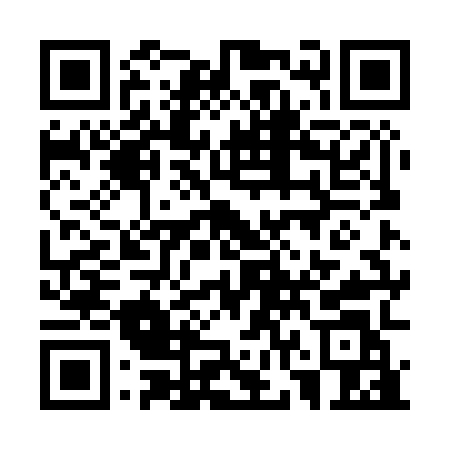 Prayer times for Tullibigeal, AustraliaMon 1 Apr 2024 - Tue 30 Apr 2024High Latitude Method: NonePrayer Calculation Method: Muslim World LeagueAsar Calculation Method: ShafiPrayer times provided by https://www.salahtimes.comDateDayFajrSunriseDhuhrAsrMaghribIsha1Mon6:037:251:174:377:088:262Tue6:037:261:174:367:078:253Wed6:047:271:164:357:068:234Thu6:057:271:164:347:048:225Fri6:067:281:164:347:038:216Sat6:067:291:164:337:028:197Sun5:076:3012:153:326:007:188Mon5:086:3012:153:315:597:179Tue5:086:3112:153:305:587:1610Wed5:096:3212:143:295:577:1411Thu5:106:3212:143:285:557:1312Fri5:116:3312:143:275:547:1213Sat5:116:3412:143:265:537:1114Sun5:126:3512:133:255:527:1015Mon5:136:3512:133:245:507:0916Tue5:136:3612:133:235:497:0717Wed5:146:3712:133:225:487:0618Thu5:156:3812:123:225:477:0519Fri5:156:3812:123:215:467:0420Sat5:166:3912:123:205:457:0321Sun5:166:4012:123:195:437:0222Mon5:176:4012:123:185:427:0123Tue5:186:4112:113:175:417:0024Wed5:186:4212:113:165:406:5925Thu5:196:4312:113:155:396:5826Fri5:206:4312:113:155:386:5727Sat5:206:4412:113:145:376:5628Sun5:216:4512:113:135:366:5529Mon5:226:4612:103:125:356:5430Tue5:226:4612:103:115:346:53